Atividades Complementares para Alunos Educação Especial ( Inclusão) Escola: E.M.E.I OLINDA MARIA DE JESUS SOUZAProfessor/AEE: Fátima Aparecida de AssumpçãoData: 12/07/2021 a 16/07/2021ATIVIDADE IMPRESSA AUTOAVALIAÇÃO: A atividade deverá ser filmada com o aluno realizando-a. OBJETIVO: Ajudar no desenvolvimento da linguagem. Exercitar os músculos que intervém na fala. Percepção visual, sensório motora.IMPORTANTE: o acompanhamento de um adulto é fundamental. Nunca deixe crianças pequenas brincarem com bexigas sem supervisão porque há muito risco de engasgo, sufocamento e até morte.Soprar o Balão: Soprar a bexiga até a linha de chegada.Faça um caminho para que e as crianças possam assoprar a bexiga até a linha de chegada. O circuito pode ser feito de diversas maneiras e você pode utilizar quase tudo para cria-lo (livros, sapatos, almofadas, brinquedos, etc ).  Faça circuitos no chão com chegadas curtas. Aumentando aos poucos.  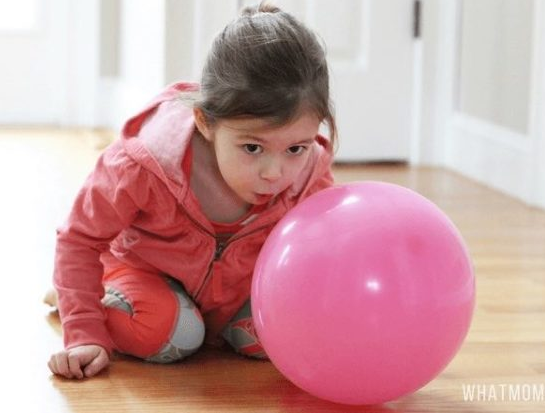 Descreva como foi a brincadeira.  Grata! __________________________________________________________________________www.pintereste.com.br Atividades Complementares para Alunos Educação Especial (Inclusão) Escola: E.M.E.I OLINDA MARIA DE JESUS SOUZAProfessor/AEE: Fátima Aparecida de AssumpçãoData: 19/07/2021 a 23/07/2021ATIVIDADE IMPRESSA AUTOAVALIAÇÃO: A atividade deverá ser filmada com o aluno realizando-a. OBJETIVO: Trabalhar Coordenação motora fina, trabalhar cores e noções de grandeza.PESCA DE TAMPINHASColocar em uma vasilha com água, tampinhas de diversas cores. O objetivo da brincadeira é retirar as tampinhas uma de cada vez com palito de sorvete, ou com uma colher, ou uma peneira de chá.A SUPERVISÃO DO ADULTO É NECESSÁRIA E IMPORTANTE!!!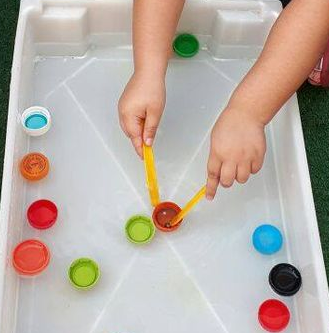 Voce pode  pedir para:- retirar somente a cor. EX (VERMELHA, AZUL.... ) ;- retirar as maiores;- retirar as menores.- contar as tampas  quantidade até 4, a idade do Isac.www.pintereste.com.br